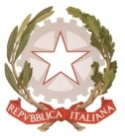 MINISTERO  DELL’ ISTRUZIONE, DELL’UNIVERSITA’, DELLA RICERCAUFFICIO SCOLASTICO REGIONALE PER IL LAZIOLICEO SCIENTIFICO STATALE“TALETE”							          Roma, 9/4/2021Alle Studentesse e agli StudentiAi GenitoriAi DocentiAl Personale ATAAlla DSGA Sig.ra P. LeoniSito webCIRCOLARE N. 225Oggetto: Raccomandazioni agli utenti registro elettronico e segreteria digitaleIn relazione ai problemi di accesso al Registro elettronico e alla Segreteria digitale, dovuti ad un attacco Ransonware alla piattaforma Axios scuola digitale, si rende noto che la società Axios ha inviato ieri a tutte le scuole coinvolte una comunicazione,  nella quale viene data assicurazione che:• I dati personali gestiti non sono stati persi/distrutti e non vi è stata alcuna visione/estrapolazione indebita;• Le misure di sicurezza adottate, incluse le soluzioni di Disaster Recovery, hanno consentito di preservare i dati gestiti nel rispetto della normativa privacy.	Benchè Axios ci abbia formalmente comunicato che non vi è stata una consultazione ed esportazione dei dati, in via cautelativa e a maggior tutela, su indicazione del DPO (Data Protection Officer) dell’Istituto, si invitano gli utenti del registro elettronico e della segreteria digitale che eventualmente utilizzano le credenziali di accesso (utente e password) al sistema di Axios  anche per accedere ad altri sistemi, applicativi e servizi online, a cambiarla tempestivamente.  	 Al ripristino del Registro elettronico bisognerà ovviamente cambiare anche la password di accesso. 	Per qualsiasi chiarimento si prega rivolgersi all’Animatore digitale prof. Paolo Sirabella o al sottoscritto, tramite mail.	Si confida  in una rapida risoluzione del problema da parte di Axios.IL DIRIGENTE SCOLASTICOProf. Alberto Cataneo(Firma autografa sostituita a mezzo stampaai sensi dell’art. 3 comma 2 del d.lgs. n. 39/1993)